ASS. POL. DIL. C A N A L E S E                                     VIALE DEL PESCO  8  CANALE TEL. 0173/979570 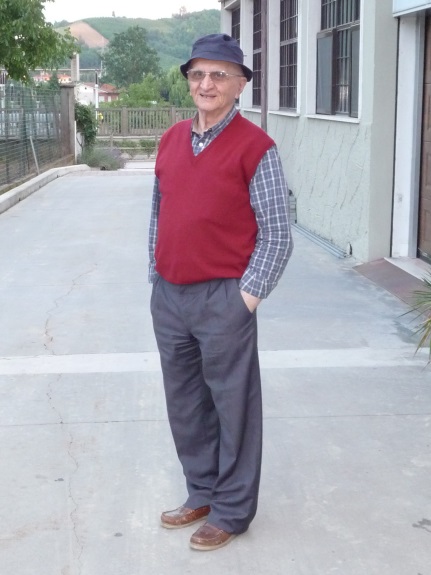 3° MEMORIAL  SECONDO  COSTA                                  GARA  A BOCCE  A  COPPIE  FISSE                                CON VICOLO SOCIALE E OBBLIGO  DI DIVISA SOCIALE                                                                CARTELLINO FIB 2016                 REGOLAMENTO  F.I.B.                                                     4 GIRONI DI CAT “C”      4 GIRONI DI CAT “D”                                                                         ISCRIZIONE € 36.00 A COPPIA COMPRESA QUOTA AGGIUNTIVA   ISCRIZIONI  AL NUMERO  3382482500CALENDARIO  GARA   3°/4° CAT. D   MERCOLEDI’ 11/05/16                                3°/4° CAT. C  VENERDI’ 13/05/16F I N A L E  CON  HANDICAP  V E N E R D I’  20/05/2016  ORE  20,45P R E M I1° Premio                              € 500 a coppia                                                       2° Premio                              € 400 a coppia                                                        3°/4° Premio                         € 280 a coppia                                                     5°/8° premio                         € 150 a coppia                                                     9°/16° Premio                       €   50 a coppiaLA COPPIA PRENOTATA IN CASO DI IMPEDIMENTO DEVE PROVVEDERE ALLA SOSTITUZIONE4 Gironi  coppie D-D CAT. C  PROT. N°16029            4 Gironi  coppie C-C 1° Girone Mercoledì 13/04/16CAT. D  PROT. N°160301° Girone  Venerdì  15/04/162° Girone Mercoledì 20/04/162° Girone  Venerdì  22/04/16 3° Girone Mercoledì  27/04/163° Girone  Venerdì  29/04/164° Girone Mercoledì  04/05/16INIZIO H. 20,454° Girone  Venerdì  06/05016